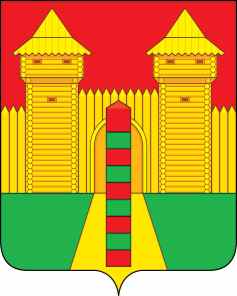 АДМИНИСТРАЦИЯ  МУНИЦИПАЛЬНОГО  ОБРАЗОВАНИЯ «ШУМЯЧСКИЙ   РАЙОН» СМОЛЕНСКОЙ  ОБЛАСТИПОСТАНОВЛЕНИЕот 09.04.2024г. № 186          п. ШумячиВ соответствии с решением Шумячского районного Совета депутатов от 22.02.2024 г.  № 20 «О приеме  в собственность муниципального образования «Шумячский район» Смоленской области   имущества и земельных участков, относящихся к муниципальной собственности  Первомайского сельского поселения Шумячского района Смоленской области», постановлениями Администрации муниципального образования «Шумячский район» Смоленской области от 30.12.2010 № 365 «Об утверждении порядка создания, реорганизации, изменения типа и ликвидации муниципальных учреждений, а также утверждения уставов муниципальных учреждений и внесения в них изменений», от 22.03.2024г. № 148 «О приеме  в собственность муниципального образования «Шумячский район» Смоленской области Муниципального унитарного предприятия «Коммунальщик» Первомайского сельского поселения Шумячского района Смоленской области как имущественный комплекс»Администрация муниципального образования «Шумячский район» Смоленской области ПОСТАНОВЛЯЕТ:1. Переименовать муниципальное унитарное предприятие «Коммунальщик» Первомайского сельского поселения Шумячского района Смоленской области в Муниципальное унитарное предприятие «Коммунальщик» муниципального образования «Шумячский район» Смоленской области (далее - Предприятие).2. Утвердить Устав Муниципального унитарного предприятия «Коммунальщик» муниципального образования «Шумячский район» Смоленской области в новой редакции согласно приложению.3. Уполномочить директора Предприятия Нину Александровну Ковалькову на совершение необходимых юридических действий, связанных с переименованием муниципального унитарного предприятия «Коммунальщик» Первомайского сельского поселения Шумячского района Смоленской области.4. Настоящее постановление вступает в силу со дня его подписания.Глава муниципального образования«Шумячский район» Смоленской области                                          Д.А. Каменев                                              УСТАВМуниципального  унитарного предприятия«Коммунальщик» муниципального образования«Шумячский район» Смоленской области1. ОБЩИЕ ПОЛОЖЕНИЯ1.1. Муниципальное  унитарное предприятие «Коммунальщик» муниципального образования «Шумячский район» Смоленской области, основанное на праве хозяйственного ведения, именуемое в дальнейшем «Предприятие», создано постановлением Главы   муниципального образования «Шумячский район» Смоленской области от 02.06.2003 г. № 150 «О создании муниципального унитарного предприятия «Коммунальщик» муниципального образования «Шумячский район» Смоленской области».   Постановлением Главы муниципального образования Первомайского сельского поселения Шумячского района Смоленской области от  19 апреля   2006 года № 13 «О переименовании муниципального  унитарного предприятия «Коммунальщик» муниципального образования «Шумячский район» муниципальное унитарное предприятие «Коммунальщик» муниципального образования «Шумячский район» Смоленской области, постановлением Главы Администрации муниципального образования «Шумячский район» Смоленской области от 15.12.2014г. №613 «О переименовании муниципального унитарного предприятия «Коммунальщик» муниципального образования Первомайского сельского по-селения  Шумячского района Смоленской области» переименовано в муниципальное унитарное предприятие «Коммунальщик» муниципального образования « Шумячский район» Смоленской области, постановлением  Главы муниципального образования Первомайского сельского поселения Шумячского района Смоленской области от 22.04.2021г. №34 «О переименовании Муниципального унитарного предприятия «Коммунальщик» муниципального образования «Шумячский район» Смоленской области» переименовано в Муниципальное унитарное предприятие «Коммунальщик» Первомайского сельского поселения Шумячского района Смоленской области (далее -Предприятие), именуемое в дальнейшем Учредитель.1.2. Собственником имущества, является муниципальное образование «Шумячский район» Смоленской области, именуемое в дальнейшем Собственник.1.3. Полное наименование предприятия - Муниципальное унитарное предприятие   «Коммунальщик»  муниципального  образования  «Шумячский район» Смоленской области.1.4. Сокращенное наименование -  МУП  «Коммунальщик».1.5. Место нахождения и почтовый адрес предприятия: 216426. Россия, Смоленская область, Шумячский район, с.Первомайский,  ул. Никольская  38.1.6. Предприятие является юридическим лицом  с момента регистрации настоящего Устава в установленном порядке, обладает обособленным имуществом на праве хозяйственного ведения, имеет самостоятельный баланс, расчётный и валютные счёта в учреждениях банков Российской Федерации, круглую печать со своим наименованием, штампы, бланки.1.7. Предприятие вправе от своего имени заключать договора, приобретать имущественные и неимущественные права, нести обязанности, быть истцом и ответчиком в суде и арбитраже и третейском суде.1.8. Предприятие отвечает по своим обязательствам всем принадлежащим ему имуществом.Предприятие не несёт ответственности по обязательствам Учредителя.1.9.	 Собственник имущества Предприятия и Учредитель не отвечают по обязательствам Предприятия.2. ЦЕЛИ И ВИДЫ ДЕЯТЕЛЬНОСТИ2.1.	Основной целью деятельности Предприятия является наиболее полное удовлетворение потребностей населения и организаций в коммунальных услугах и по лучение прибыли.2.2.	Виды деятельности Предприятия:- обеспечение использования, сохранности, правильную технологическую эксплуатацию и содержание муниципального жилищного фонда, коммунальных объектов и сооружений, содержание кооперативных жилых домов и домов, находящихся в личной собственности граждан;-  торгово-закупочная деятельность;- оказание платных и бытовых услуг населению;- добыча питьевых подземных вод посредством эксплуатации водозаборных скважин;- выработка теплоэнергии путем эксплуатации котельных  и передача ее потребителям;  - сбор, использование, обезвреживание, транспортировка и размещение опасных отходов;  - оказание ритуальных услуг;   - строительство и капитальный ремонт жилых зданий и сооружений;  - контроль за техническим состоянием и подготовкой к работе в зимних условиях объектов коммунального и теплоэнергетического хозяйства независимо от его ведомственной принадлежности;- проведение мероприятий по повышению уровня благоустройства и озеленению, сохранению и расширению зеленых насаждений; - вывоз мусора и его утилизация, сбор пищевых отходов; - технический учет зданий и сооружений гражданского назначения; - исполнение генерального плана в части развития жилищно-коммунального хозяйства.Предприятие может заниматься и другими видами деятельности, не запрещенными законодательством.2.3.	Для осуществления видов деятельности, подлежащих лицензированию, Предприятие обязано получить такую лицензию.3. ИМУЩЕСТВО ПРЕДПРИЯТИЯ3.1.	Предприятие на дату регистрации Устава наделяется Учредителем Уставным фондом в размере 100000 (сто тысяч) рублей. Уставный фонд Предприятия формируется за счёт денежных средств и  движимого имущества в течение трёх месяцев с момента государственной регистрации Предприятия.Увеличение или уменьшение уставного фонда Предприятия осуществляется в порядке, предусмотренном Федеральным законом от 14 ноября 2002 года № 161-ФЗ «О государственных и муниципальных унитарных предприятиях».3.2.	Полномочия Собственника имущества Предприятия осуществляет муниципального образования «Шумячский район» Смоленской области.Право хозяйственного ведения на имущество, в отношении которого Учредителем принято решение о закреплении за Предприятием, возникает у Предприятия с момента передачи имущества, согласно передаточному акту.Предприятие не наделяется правом собственности на закрепленное за ним Собственником имущество в хозяйственное ведение.3.3. Имущество, закрепленное Собственником за Предприятием, является неделимым и не может быть распределено по вкладам (долям, паям), в том числе между работниками Предприятия.3.4. Предприятие владеет, пользуется и распоряжается имуществом, закрепленным за ним Собственником на праве хозяйственного ведения в пределах, определяемых Гражданским Кодексом Российской Федерации и действующим законодательством.Предприятие не вправе продавать принадлежащее ему на праве хозяйственного ведения имущество, сдавать его в аренду, отдавать в залог, вносить в качестве вклада в уставной (складочный) капитал хозяйственных обществ, товариществ и других объединений или иным способом распоряжаться этим имуществом без согласия Собственника.3.5. Имущество Предприятия формируется за счёт: - имущества, закрепленного Собственником на нраве хозяйственного ведения;- доходов Предприятия от его деятельности;- иных не противоречащих законодательству источников. Предприятие ежегодно перечисляет в местный бюджет часть прибыли, остающейся в его распоряжении после уплаты налогов и иных обязательных платежей, в порядке, в размерах и в сроки, которые определяются органами местного самоуправления.  Предприятие за счёт остающейся в его распоряжении чистой прибыли создает резервный фонд в размере 20% от уставного капитала, который предназначается на покрытие убытков Предприятия по итогам финансового года.Размер ежегодных отчислений в резервный фонд устанавливается в размере 15% чистой прибыли Предприятия, полученной им в каждом финансовом году.Остатки неиспользованных средств резервного фонда переходят на следующий год.Использование средств резервного фонда для иных целей запрещается.3.8. Предприятие несет полную ответственность за сохранность принадлежащего ему имущества, надлежащую эксплуатацию и использование его по назначению.4. ОРГАНИЗАЦИЯ ДЕЯТЕЛЬНОСТИ ПРЕДПРИЯТИЯ4.1. 	Предприятие строит свои отношения с другими юридическими и физическими лицами во всех сферах хозяйственной деятельности на основе договоров, в своей деятельности учитывает интересы потребителей, их требования к качеству предоставляемых работ, услуг и другие условия выполнения обязательств.Предприятие свободно в выборе форм и предмета хозяйственных договоров и обязательств, любых других условий хозяйственных взаимоотношений с другими предприятиями, не противоречащих действующему законодательству и настоящему Уставу. Предприятие реализует работы и услуги, оказываемые предприятиям и населению по ценам и тарифам, устанавливаемым в соответствии с действующим законодательством. Для выполнения уставных целей Предприятие имеет право:по согласованию с Собственником создавать обособленные подразделения (филиалы, представительства), утверждать их положения, назначать руководителей, принимать решения об их закрытии;приобретать, арендовать основные и оборотные средства за счёт имеющихся у него финансовых ресурсов, временной финансовой помощи и получаемых для этих целей ссуд и кредитов в банках, в том числе в валюте;в порядке и в пределах, установленных законом, иными нормативными актами, распоряжаться принадлежащим ему имуществом;осуществлять внешнеэкономическую деятельность;осуществлять все виды коммерческих сделок путем заключения прямых договоров, а также через товарные биржи и другие посреднические организации;планировать свою деятельность и определять перспективы развития, исходя из спроса на выполняемые работы и оказываемые услуги;использовать чистую прибыль в порядке, определенном настоящим Уставом;определять и устанавливать формы и системы оплаты труда, а также другие формы материального поощрения;в установленном порядке определять размер средств, направляемых на оплату труда работников Предприятия, производственное и социальное развитие;определять штатное расписание и затраты на содержание органов управления;устанавливать для работников Предприятия дополнительные отпуска, сокращенный рабочий день и иные социальные льготы. Предприятие обеспечивает гарантированный действующим законодательством минимальный размер заработной платы, условия труда и меры социальной защиты работников.  Предприятие обязано: нести ответственность в соответствии с законодательством Российской Федерации за нарушение договорных, кредитных, расчётных и налоговых обязательств, а равно нарушение иных правил хозяйствования;возмещать ущерб, причиненный нерациональным использованием земли и других природных ресурсов, загрязнением окружающей среды, нарушением правил безопасности производства, противопожарной безопасности, санитарно-гигиенических норм и требований по защите здоровья работников, населения и потребителей продукции;обеспечить выполнение мероприятий по гражданской обороне, противопожарной безопасности и мобилизационной подготовке;обеспечить работникам Предприятия безопасные условия труда и нести ответственность в установленном законодательством порядке за ущерб, причиненный их здоровью и трудоспособности;оплачивать труд работников с соблюдением гарантий, установленных действующим законодательством Российской Федерации;осуществлять оперативный и бухгалтерский учет результатов хозяйственной и другой деятельности, вести статистическую отчетность;нести субсидиарную ответственность по обязательствам дочерних предприятий в случаях, предусмотренных гражданским законодательством Российской Федерации. За искажение государственной отчетности руководитель Предприятия несет установленную законодательством Российской Федерации материальную, уголовную и административную ответственность. Контроль и ревизия производственной и хозяйственной деятельности Предприятия, а также контроль за сохранностью имущества, принадлежащего Предприятию на праве хозяйственного ведения, и использование его по назначению осуществляется Учредителем.5. УПРАВЛЕНИЕУправление Предприятием осуществляется в соответствии с законодательством Российской Федерации и настоящим Уставом. Высшим должностным лицом Предприятия является его Директор, который назначается Главой муниципального образования «Шумячский район» Смоленской области на контрактной основе в соответствии с действующим законодательством Российской Федерации.Директор действует на основе контракта, настоящего Устава, действующего законодательства, а также других обязательных для него и Предприятия нормативных актов.Директор осуществляет текущее руководство деятельностью Предприятия, он подотчетен в своей деятельности Главе муниципального образования «Шумячский район» Смоленской области.Директор действует на принципах единоначалия.Директор выполняет постоянные функции и обязанности по организации деятельности Предприятия.5.3.	Директор без доверенности действует от имени Предприятия, в том числе:- представляет его интересы, совершает в установленном порядке сделки от имени Предприятия;- утверждает  структуру и штатное расписание Предприятия;- осуществляет прием на работу работников Предприятия;- заключает договоры, в том числе трудовые;- выдает доверенности;- открывает в банках расчётный и другие счёта;- пользуется правом распоряжения средствами;- издает приказы и дает указания, обязательные для всех работников Предприятия.Директор организует выполнение решений Собственника имущества Предприятия.5.4.	Директор действует в интересах представляемого им Предприятия добросовестно и разумно.Директор несет в установленном законом порядке ответственность за убытки причиненные Предприятию его виновными действиями (бездействием), в том числе в случае утраты имущества Предприятия.5.5. Директор не вправе:- быть учредителем (участником) юридического лица;- занимать должности и заниматься другой оплачиваемой деятельностью в государственных органах, органах местного самоуправления, коммерческих и некоммерческих организациях, кроме преподавательской, научной и другой творческой деятельности;- заниматься предпринимательской  деятельностью;- быть единоличным исполнительным органом или членом
коллегиального исполнительного органа коммерческой организации, за исключением случаев, если участие в органах коммерческой организации входит в должностные обязанности Директора; - принимать участие в забастовках.Директор подлежит аттестации в порядке, установленном Собственником имущества Предприятия.Директор отчитывается о деятельности Предприятия в порядке и в сроки, которые определяются Собственником имущества Предприятия. Назначение на должность главного бухгалтера Предприятия, заключение с ним, изменение и прекращение трудового договора согласовывается с Собственником.5.7. Отношения работника и Предприятия, возникшие на основе трудового договора, регулируются законодательством о труде.5.8. Трудовой коллектив Предприятия составляют все граждане, участвующие своим трудом в его деятельности на основе трудового договора.6. ЛИКВИДАЦИЯ И РЕОРГАНИЗАЦИЯ ПРЕДПРИЯТИЯ Прекращение деятельности Предприятия происходит путем его реорганизации (слияния, присоединения, разделения, выделения, преобразования) или ликвидации согласно принятому решению Собственника имущества или судебными органами. Предприятие ликвидируется по решению судебных органов по основаниям и в порядке, которые установлены Гражданским кодексом Российской Федерации и иными федеральными законами. При ликвидации и реорганизации высвобожденным работникам гарантируется соблюдение их прав и интересов в соответствии с законодательством Российской Федерации. Реорганизация или ликвидация Предприятия производится в порядке, предусмотренном действующим законодательством. Предприятие считается реорганизованным или ликвидированным с момента исключения его из Государственного реестра.6.6. Оставшееся имущество ликвидируемого Предприятия после удовлетворения требований кредиторов передается органу, уполномоченному осуществлять распоряжение муниципальным имуществом.О переименовании муниципального унитарного предприятия «Коммунальщик» муниципального образования Первомайского сельского поселения Шумячского района Смоленской областиУТВЕРЖДЕНпостановлением муниципального образования «Шумячский район» Смоленской области    от  09.04.2024г. № 186 